LA LETTRE de la FRATERNITE de la PAROLE« La Parole est près de toi ; elle est dans ta bouche et dans ton cœur, pour que tu la mettes en pratique ! » (Dt 30,14 et Rm 10,8)         13 rue Louis Laparra                                    email : fraterniteparole@gmail.com     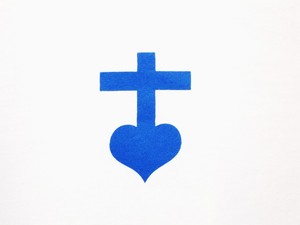       13110 PORT de BOUC                               Tél : 04.42.06.29.79            F R A N C E                                      site : parolefraternite.frN° 87                                                                                              1er décembre 2018Chers frères et sœurs de la Fraternité de la Parole,  Chers amis de la Fraternité de la Parole,	Ma vie c’est le Christ. La vie du chrétien c’est le Christ. « Ce n’est plus moi qui vis, c’est le Christ qui vit en moi ! » dit Saint Paul aux Galates (Gal 2,20). Saint Paul pourtant persécutait les chrétiens, les disciples du Christ. Mais sur le chemin de Damas Paul a été complètement retourné intérieurement par ce Christ qu’il persécutait à travers ses disciples : « Saul, Saul, pourquoi me persécutes-tu ? » demande le Christ : « Qui es-tu, Seigneur ? » Et lui répond : « Je suis Jésus que tu persécutes. » (Act 9,4-5) Certes à partir de sa conversion, Paul a consacré totalement sa vie au Christ. En cela il a suivi les apôtres et la mère du Christ la Vierge Marie qui eux aussi ont donné totalement leur vie au Christ. Paul a aussi été suivi par de nombreux saints et martyrs qui eux aussi ont à leur tour donné leur vie au Christ.	Maintenant chaque chrétien est un disciple du Christ et il est appelé à grandir dans le Christ et donc à faire grandir le Christ en lui. Pour ce faire nous avons la prière et la Parole de Dieu. Le Christ en toute chose est notre guide et notre modèle. -« Veillez et priez sans cesse ! » (Luc 21, 36) - recommande Jésus à ses disciples. Alors demeurons dans la prière perpétuelle intérieurement. Prions avec le cœur. Mettons notre intelligence au service de notre foi en Jésus-Christ et au service de notre cœur, c’est-à-dire au service de l’amour. Aimons, aimons sans cesse. Revenons à ces deux commandements de la Parole de Dieu, rappelés par le Christ à un maître de la Loi. « Jésus lui répond : « Voici le premier : Écoute, Israël, le Seigneur notre Dieu est un Seigneur unique. Tu aimeras le Seigneur ton Dieu de tout ton cœur, de toute ton âme, de toute ton intelligence et de toute ta force. Et voilà le deuxième : Tu aimeras ton prochain comme toi-même. Il n’y a pas de commandements plus grands que ces deux-là. » (Mc 12, 29-31) Et en rappelant ce commandement de l’Amour qui est double : aimer Dieu, aimer son prochain, Jésus se sert de la Parole de Dieu. Il nous invite donc nous aussi, ses disciples, les chrétiens, à faire référence à cette Parole de Dieu. « N’avez-vous pas lu dans les Ecritures ?... » (Mc 12,10)  répète inlassablement Jésus dans les Evangiles. Jésus connaissait mieux que quiconque les Ecritures puisqu’Il est Lui-même cette Parole Vivante de Dieu. Mettons le Christ au centre de notre vie, prions-Le sans cesse. Ecoutons sa Parole.Père Thierry-FrançoisProchaine journée de la Fraternité de la Paroleà PORT de BOUC : le dimanche 6 janvier 2019.